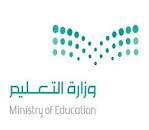 السؤال الأول :ماهي مكونات السماعة الطبية التي امامك :1- .............................................. 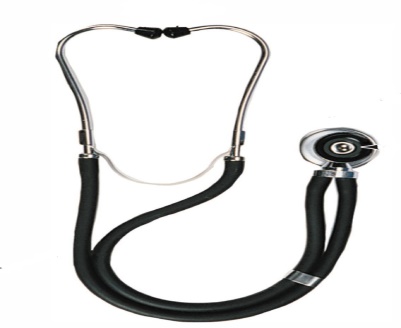 2 -..............................................3 - .............................................حدد معدل نبض لدى الفئات العمرية التالية : السؤال الثاني :سم الاجهزة التالية : السؤال الثالث :ما هي عناصر مثلث الحريق الذي أمامك  : 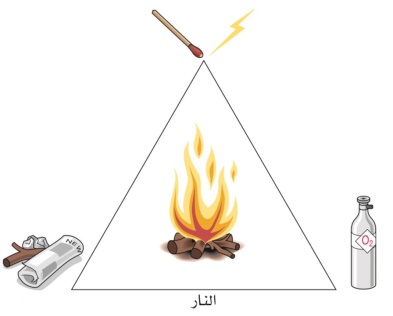     .......................................    ......................................    .....................................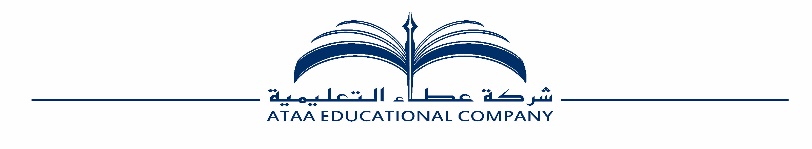 اجيبي عن الأسئلة التالية :انتهت الأسئلة ...انتهت الأسئلة رزقك الله أعلى الدرجات في الدنيا والاخرة .. معلمة المادة/ هيفاء العنزيالــمـادةمبادئ العلوم الصحية ١-٢الـصـفالثاني ثانويالمسارالصحة والحياة الـزمـن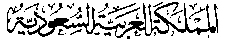 اسم الطالب  / ..........................................................................................................................................اسم الطالب  / ..........................................................................................................................................اسم الطالب  / ..........................................................................................................................................اسم الطالب  / ..........................................................................................................................................المصحح / المراجع : المدقق:معدل النبضالفئة العمرية النساء البالغاتالرضعالأطفال من 1- 7 سنواتالرجال البالغون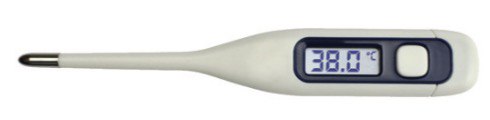 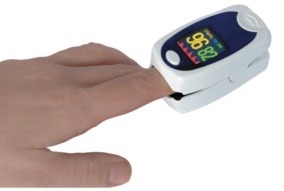 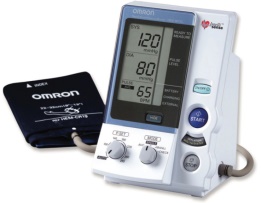 س1 /أ-حدد نوع النموذج الظاهر في الصورة:أ-نموذج خطاب التعريفب-نموذج سيرة ذاتيةج-نموذج محفظة وظيفيةس1/ب- أحدد نوع النموذج الظاهر في الصورة:أ-نموذج خطاب التعريفب-نموذج سيرة ذاتيةج-نموذج محفظة وظيفيةس2/أ-حدد نوع الحالة الاسعافية التي أمامك:أ-كسرب-خلعج-التواءس2/ب-حدد نوع الحالة الاسعافية التي أمامك:أ- قضمة الصقيعب-التشنج الحراريج-الانهاك الحراريج- حدد نوع الحالة الاسعافية التي أمامك:أ-جرح مفتوحب-جرح مغلقج-جرح عميقد- من خطوات الإنعاش القلبي الرئوي CPR في الصورة:أ-فتح مجرى الهواءب-الضغط 30 ضغطةج-النفس مرتانس3/أ-ما أسم الشكل الظاهر في الصورة التي أمامك :أ-كمامة الإنعاش المزدوجةب-واقي طبيج-قفازات طبية    س3/ب-وتستخدم لأجل :أ-إزالة الرجفانب-صعقة كهربائيةج-منع انتشار الاأمراض  س4/ أ- ماذا يسمى المقياس الذي أمامك :...........................................................س4/ب-وماذا يمثل الرقم الظاهر على الشاشة ؟أ-حالة طبيعيةب- حالة ارتفاعج-حالة انخفاضس5/أ-ما أسم الجهاز الظاهر في الصورة ؟.......................................................س5/ب-يستخدم هذا الجهاز في قياس :أ-ضغط الدمب-حرارة الجسمج-نبض القلبس6 /أ- أي ماذا يشير هذا الرمز ؟....................................................س6/ب-أمامك جهاز الاوتوكلاف يستخدم في :أ-الصعقة الكهربائيةب- تعقيم الأدوات الطبيةج- حالات النزيفس7/أ-عددي أحد مكونات السماعة الطبية :............................................................س7/ب- حدد نوع النبض حسب المشار إلية :أ-الشريان الصدغيب-الشريان السباتيج-الشريان الكعبريس8/أ-ماذا تسبب الفيروسات التالية :أ-كوروناب-انفلونزاج-كولراس/8ب-ما أسم مسبب العدوى الذي يعيشفي البطانة المخاطية للامعاء الظاهر في الصورة :..........................................س9/ماهي عناصر مثلث الحريق الظاهر أمامك:..............................................................................................س9/ماهي عناصر مثلث الحريق الظاهر أمامك:..............................................................................................